От «24» августа 2020 года №56              Нұр-Сұлтан қаласы                                                                                   город Нур-СултанОб ограничительных карантинных мерах и поэтапном их смягчениина объектах общественного питания в пассажирских поездахВ соответствии  со  статьей 104 Кодекса Республики Казахстан «О здоровье народа и системе здравоохранения», ПОСТАНОВЛЯЮ: 1. Руководителям железнодорожных перевозчиков обеспечить:  1) недопущение стихийной торговли продуктами питания в пассажирских поездах; 2) организацию работы объектов общественного питания в пассажирских поездах способом доставки по предварительному заказу  пассажиров и заполнением обеденного зала не более  50%, соблюдением социальной дистанции.          2. Руководителям объектов общественного  питания обеспечить:допуск к работе сотрудников при наличии средств индивидуальной защиты (маски и перчатки); до начала работы осмотр сотрудников на наличие симптомов заболевания с измерением температуры тела;наличие неснижаемого запаса средств индивидуальной защиты, моющих и дезинфицирующих средств;строгий контроль за осуществлением сотрудниками технологических процессов (готовка, разделка, укомплектование) в средствах индивидуальной защиты;оказание услуг пассажирам в одноразовых перчатках, подлежащих замене не менее двух раз в смену и при нарушении целостности;доставку продуктов питания и готовых блюд в упакованном виде до заказчика (пассажира); соблюдение на объекте санитарно-дезинфекционного режима.Признать утратившим силу постановление Главного государственного санитарного врача на транспорте от 9 июня 2020 года № 22.Контроль за исполнением настоящего постановления возложить  на заместителя Главного государственного санитарного врача на транспорте       Каспанову А.М.Настоящее постановление вступает в силу со дня подписания.Главный государственный санитарный врач на транспорте                                     С. Байгабулов«Қазақстан Республикасы Денсаулық сақтау министрлігі Тауарлар мен көрсетілетін қызметтердің сапасы мен қауіпсіздігін бақылау комитетінің кӨЛІКТЕГІ тауарлар мен көрсетілетін қызметтердің сапасы мен қауіпсіздігін бақылау департаменті» РЕСПУБЛИКАЛЫҚ МЕМЛЕКЕТТІК МЕКЕМЕСІ 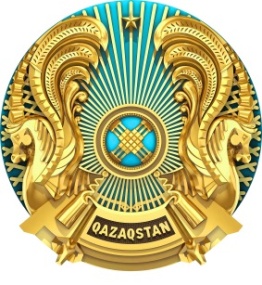 РЕСПУБЛИКАНСКОЕ ГОСУДАРСТВЕННОЕ УЧРЕЖДЕНИЕ «Департамент контроля качества и безопасности товаров и услуг НА ТРАНСПОРТЕ Комитета контроля качества и безопасности товаров и услуг Министерства здравоохранения Республики Казахстан»кӨЛІКТЕГІ бас мемлекеттік санитарлық дәрігеріГлавный государственный санитарный врач на транспортеҚаулысыПостановление